Luka Koper Luka Koper ni le pristanišče, je mnogo več: S svojo lego v osrčju Evrope predstavlja južna vrata za mednarodne trgovinske tokove med Evropo in prekomorjem. Leži na najkrajši transportni poti, ki povezuje trgovska središča v Srednji in Vzhodni Evropi z deželami Sredozemlja in s tistimi onkraj Sueškega prekopa. Pri navezovanju stikov nudi tudi logistično, marketinško, trgovsko, finančno, informacijsko in investicijsko podporo. Zgodovina:Koper je bil zaradi svoje ugodne geografske lege v svoji zgodovini pomembno križišče pomorskih in kopnih trgovskih poti. Veljal je za pomembno pomorsko središče predvsem med petstoletno vladavino Benetk. Sledila je stoletna vladavina Avstroogrske in za tem tridesetletna vladavina Italije. Po drugi svetovni vojni je <Koper pripadal Jugoslaviji in z osamosvojitvijo 1991 Sloveniji. Sloves pomorskega mesta je Kopru povrnil z uveljavitvijo Luke Koper v mednarodnih pomorskih transportnih tokovih. Pristanišlče je bilo ustanovljeno 23. maja 1957. Le dobro lero po ustanovitvi je 7.12. 1958 ob obali koprskega  pristanišča, ki je takrat merila le 135 metrov, pristala prva prekooceanska ladja “Gorica”. Že v prvem letu delovanja Luke Koper je bilo pretvorjenih 58.000 ton različnega blaga, predvsem za potrebe slovenskega in jugoslovanskega trga.Osnovne zmogljivosti:Luka Koper je večnamensko pristanišče, opremljeni in usposobljeno za pretvor vseh vrst blaga. Osnovne pristaniške storitve izvajajo v enajstih specializiranih terminalih. Slednje neprestano bogatimo s široko ponudbo dodatnih storitev, ki blagu večajo vrednost. Blago pripravijo za neposredno prodajo, ga zaščitijo ali mu spremenijo transportno obliko.Terminal za sipske tovoreV terminalu nudijo odlične možnosti za skladiščenje in distribucijo sipskih tovorov, kot so soja, žito, sladkor, sol, boksit, fosfati, gnojila, kalcinirana soda, perlit,...Terminal za tekoče vodeV sklop tekočih tovorov sodi več moderno opremljenih in specializiranih terminalov za kemikalije, fosforno kislino, rastlinska olja, palmino olje, vino in sokove, naftne derivate. Ti terminali se stalno posodabljajo in širijo. Na terminalih poleg osnovnih luških dejavnosti pretovora in skladiščenja  kupcu nudijo še dodatne storitve, kot so mešanje, polnjenje sodov, denturiranje alkohola itd. Posebno skrb posvečajo varovanju okolja, posodobitvi in vpeljavi čistih ter varnih tehnologij. V okviru tega terminala imajo tudi privez za tankerje z nafto in derivati.Evropski energetski terminalModerna mehanizacija in izkušena ter usposobljena ekipa zagotavljata kvaliteten, varen in hiter pretovor razsutega tovora. Količina pretovorjenega tovora je na tem terminalu v stalnem porastu.Terminal za glinicoTerminal za glinico je strogo specializiran terminal za pretovor in skladiščenje glinice tipa “sandy”.Silos za žitaSilos je samostojen, tehnološko zaključen sistem z lastno obalo, skupino železniških tirov, vagonsko nakladalno-razkladalno postajo in ustrezno cestno povezavo. Strankam nudijo pretovor in skladiščlenje žit ter raznih semen v smeri morje-kopno in obratno.Terminal za živinoTerminal za živino razpolaga s sodobnimi hlevi, opremo ter drugimi spremljajočimi objekti, namenjeni oskrbi in dobremu počutju živali. Terminal je lociran v mirnem in posebej ograjenem delu pristanišča ob izlivu reke Rižane, kar zagotavlja pogoje za prijazen sprejem in vhlevitve živine.Terminal za lesUgodna klima v Severnem Jadranu nudi odlične možnosti za skladiščenje in kvalitetno naravno sušenje lesa. Thenično in strokovno so usopsobljeni za pretovor in skladiščenje hlodovine, žaganega lesa in žaganih izdelkov. Na terminalu je les pod obsežnimi pokritimi skladišči zaščiten predpadavinami, nudijo pa tudi vrsto dodatnih storitev, kot so: umetno sušenje, letvičenje, paranje, sortiranje, paketiranje, čeljenje in markiranje žaganega lesa.Terminal za generalne tovoreSpecializiranost ljudi in naprav za manipuliranje z generalnimi tovori (kava, riž, sladkor, bombažn, kovinski in nekovinski izdelki, papir, celuloza, leseni izdelki,...) je na tem terminalu že tradicionalna.Luka Koper ima še terminal za sadje in lahkopokvarljivo blago, avtomobilski terminal in kontejnrski terminal.Najava prihoda ladjeLadja se mora najaviti 7,3 in 2 dni pred pihodom v pristanišče. Potrditev predvidevanega časa prihoda 24 ur pred predvidenim prihodom je obvezna. Ladje z nevarnimi tovori morajo svoj prihod potrditi 48 ur pred predvidenim prihodom Varnostnem častniku pristanišča in Upravi RS za pomorstvo.Sidrišče pred LukoGlobina sidrišča je od 17 do 19 m, dno je peščeno. Varno sidrišče je v primeru jugovzhodnega vetra je v bližini Viližanskega rta, v primeru severovzhodnih vetrov pa v bližini Debelega rtiča.OmejitveLadje lahko vplujejo v Luko Koper podnevi in ponoči. V primeru, ko je vidlijivost manjša od 400 m ali veter presega moč 4Bf, je vplutje prepovedano za ladje z nevarnimi tovori.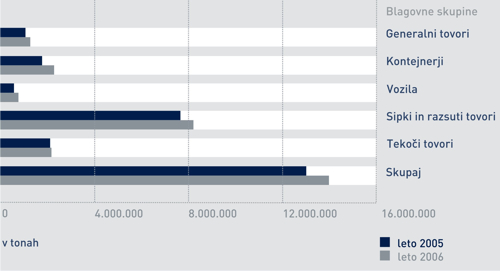 